Муниципальное бюджетное общеобразовательное учреждение «Чесноковская средняя общеобразовательная школа»Рабочая программа учебного предмета «Русский язык»для 6 классаСрок реализации: 2020 – 2021 учебный годСоставитель: учитель русского языка и литературы Кокорева Александра Павловна,первая квалификационная категорияс. Чесноково2020 годПояснительная записка.Настоящая рабочая программа написана на основании следующих нормативных документов:Федерального закона от 29.12.2012 года № 273-ФЗ «Об образовании в Российской Федерации» (принят Государственной Думой 21.12.12., одобрен Советом Федерации 26.12.12).Федерального государственного образовательного стандарта  начального общего образования, утвержденного Приказом Министерства образования и науки Российской Федерации от 06.10.2009 г № 373 с изменениями от 26.11. ., 22.09. 2011г.,18. 12.2012г. (п.19.5);Федерального государственного образовательного стандарта  основного общего образования, утвержденного Приказом Министерства образования и науки Российской Федерации от 17.12.2010 г. №1897 (п.18.2.2);Федерального базисного учебного планом, утвержденного  Приказом Министерства образования и науки Российской Федерации от 09.03.2004 г. № 1312;Письмом Федеральной службы по надзору в сфере образования и науки от 16.07.2012 г.№05-2680 (5.3, 5.4, 5.8);Примерной программы по учебным предметам. Русский язык. 5 – 9 классы.Актуальность программы      Курс русского языка для 6 класса направлен на совершенствование речевой деятельности учащихся на основе овладения знаниями об устройстве русского языка и особенности его употребления в разных условиях общения,  на базе усвоения основных норм русского литературного языка, речевого этикета.        Учитывая то,  что сегодня обучение русскому языку происходит в сложных условиях, когда снижается общая культура населения, расшатываются нормы литературного языка,  в программе усилен аспект культуры речи. Содержание обучения ориентировано на развитие личности ученика,  воспитание культурного человека, владеющего нормами  литературного языка, способного  свободно выражать свои мысли и чувства в устной и письменной форме,   соблюдать этические нормы общения.         Рабочая программа предусматривает формирование таких жизненно важных умений,  как различные виды чтения, информационная переработка текстов, поиск информации в различных источниках,  а также способность передавать ее в соответствии с условиями общения.Цели обучения:   Курс русского языка направлен на достижение следующих целей, обеспечивающих реализацию личностно-ориентированного, коммуникативного, деятельностного подходов к обучению русскому языку:      1.  воспитание уважения к родному языку, сознательного отношения к нему как явлению ультуры; осмысление родного языка как основного средства общения, средства получения знаний в разных сферах человеческой деятельности, средства освоения  морально-этических норм, принятых в обществе; осознание эстетической ценности  родного языка;   2.  овладение русским языком как средством общения в повседневной жизни и учебной деятельности; развитие готовности и способности к речевому взаимодействию и взаимопониманию, потребности в речевом самосовершенствовании; овладение важнейшими общеучебными умениями и универсальными учебными действиями (умения  формулировать цели деятельности, планировать ее, осуществлять речевой самоконтроль исамокоррекцию; проводить библиографический поиск, извлекать и преобразовывать необходимую информацию из лингвистических словарей различных типов и других  источников, включая СМИ и Интернет; осуществлять информационную переработку  текста и др.); 3.   освоение знаний об устройстве языковой системы и закономерностях еефункционирования, о стилистических ресурсах и основных нормах русскоголитературного языка; развитие способности опознавать, анализировать, сопоставлять, классифицировать и оценивать языковые факты; овладение на этой основе культурой устной и письменной речи, видами речевой деятельности, правилами использования языка в разных ситуациях общения, нормами речевого этикета; обогащение активного и потенциального словарного запаса; расширение объема используемых в речи грамматических средств; совершенствование способности применять приобретенныезнания, умения и навыки в процессе речевого общения в учебной деятельности и  повседневной жизни. воспитание уважения к родному языку, сознательного отношения к  нему как явлению культуры; осмысление родного языка как основного средства общения, средства получения знаний в разных сферах человеческой деятельности, средства  освоения морально-этических норм, принятых в обществе; осознание эстетической  ценности родного языка;  4.  овладение русским языком как средством общения в повседневной жизни и учебной  деятельности; развитие готовности и способности к речевому взаимодействию и взаимопониманию, потребности в речевом самосовершенствовании; овладение важнейшими общеучебными умениями и универсальными учебными действиями (умения  формулировать цели деятельности, планировать ее, осуществлять речевой самоконтроль исамокоррекцию; проводить библиографический поиск, извлекать и преобразовывать  необходимую информацию из лингвистических словарей различных типов и других  источников, включая СМИ и Интернет; осуществлять информационную переработку  текста и др.);  5.  освоение знаний об устройстве языковой системы и закономерностях еефункционирования, о стилистических ресурсах и основных нормах русскоголитературного языка; развитие способности опознавать, анализировать, сопоставлять,  классифицировать и оценивать языковые факты; овладение на этой основе культурой  устной и письменной речи, видами речевой деятельности, правилами использования языка  в разных ситуациях общения, нормами речевого этикета; обогащение активного и потенциального словарного запаса; расширение объема используемых в речиграмматических средств; совершенствование способности применять приобретенные  знания, умения и навыки в процессе речевого общения в учебной деятельности и повседневной жизни.Общая характеристика курсаВ 6 классе изучается современный русский литературный язык, поэтому программу школьного курса русского языка составляют основные сведения о нём. Вместе с тем в неё включаются элементы общих сведений о языке, истории языка, его современных разновидностях.Программа содержит:отобранную в соответствии с задачами обучения систему понятий из области фонетики, лексики и фразеологии, морфемики и словообразования, морфологии, синтаксиса и стилистики русского литературного языка, а также некоторые сведения о роли языка в жизни общества и т. д., речеведческие понятия, на основе которых строится работа по развитию связной речи учащихся, формирование коммуникативных умений и навыков, сведения об основных нормах русского литературного языка;сведения о графике, орфографии и пунктуации, перечень видов орфограмм и названий пунктуационных правил.Содержание курса русского (родного) языка в 6 классе обусловлено общей нацеленностью образовательного процесса на достижение метапредметных и предметных целей обучения, что возможно на основе компетентностного подхода, который обеспечивает формирование и развитие коммуникативной, языковой, лингвистической и культуроведческой компетенции.Коммуникативная компетенция предполагает овладение видами речевой деятельности и основами культуры устной и письменной речи, базовыми умениями и навыками использования языка в жизненно важных для данного возраста сферах и ситуациях общения. Коммуникативная компетентность проявляется в умении определять цели коммуникации, оценивать речевую ситуацию, учитывать коммуникативные намерения и способы коммуникации партнёра, выбирать адекватные стратегии коммуникации, быть готовым к осмысленному изменению собственного речевого поведения. Развитие речи учащихся на уроках русского языка предполагает совершенствование всех видов речевой деятельности (говорения, аудирования (слушания), чтения и письма) и осуществляется в трёх направлениях, составляющих единое целое.Первое направление в развитии речи учащихся – овладение нормами русского литературного языка: литературного произношения, образования форм слов, построения словосочетаний и предложений, употребление слов в соответствии с их лексическим значением и стилевой принадлежностью. Овладение нормами русского литературного языка предполагает систематическую работу по устранению из речи учащихся диалектизмов и жаргонизмов.Второе направление – обогащение словарного запаса и грамматического строя речи учащихся. Обогащение словарного запаса слов на уроках русского языка обеспечивается систематической словарной работой. Обогащение грамматического строя речи детей достигается постоянной работой над синонимией словосочетаний и предложений, наблюдениями над формой, значением и особенностями употребления языковых единиц.Третье направление в развитии речи учащихся – формирование умений и навыков связного изложения мыслей в устной и письменной форме. Развитие связной речи предполагает работу над содержанием, построением и языковым оформлением высказывания, которая осуществляется при выполнении специальных упражнений и при подготовке изложений и сочинений. Она включает формирование и совершенствование умений анализировать тему, составлять план и в соответствии с ним систематизировать материал, правильно отбирать языковые средства.Работа по развитию речи включает в себя формирование навыков выразительного чтения. Занятиям по выразительному чтению предшествует и сопутствует работа над развитием речевого слуха учащихся (умение различать звуки в слове, отчётливо произносить слова, различать ударные и безударные слоги, определять границы предложения, повышать и понижать голос, убыстрять и замедлять темп речи, выделять слова, на которые падает логическое ударение). Языковая и лингвистическая компетенции формируются на основе овладения необходимыми знаниями о языке как знаковой системе и общественном явлении, его устройстве, развитии и функционировании; приобретениях необходимых знаний о лингвистике как о науке; освоение основных норм русского литературного языка; обогащения словарного запаса и грамматического строя речи учащихся; совершенствования орфографической и пунктуационной грамотности; умения пользоваться различными видами лингвистических словарей.Культуроведческая компетенция предполагает осознание родного языка как формы выражения национальной культуры, понимание взаимосвязи языка и истории народа, национально-культурной специфики русского языка, освоение норм русского речевого этикета, культуры межнационального общения; способность объяснять значения слов с национально-культурным компонентом.В рабочей программе реализован коммуникативно-деятельностный подход, предполагающий предъявление материала не только в знаниевой, но и в деятельностной форме. Направленность курса русского (родного) языка на формирование коммуникативной, языковой, лингвистической и культуроведческой компетенции нашла отражение в структуре программы.Школьный курс русского языка в 6 классе предполагает изучение фонетики и графики, лексики и фразеологии, морфемики и словообразования, морфологии и орфографии, первоначальные сведения об основных понятиях синтаксиса и пунктуации. Предусмотрена работа по культуре речи. Вводные уроки о русском языке дают большие возможности для решения воспитательных задач и создают эмоциональный настрой, способствующий повышению интереса к предмету и успешному его изучению. Программа предусматривает прочное усвоение материала, для чего значительное место в ней отводится повторению. Для повторения в начале и в конце года выделяются специальные часы. В 6 классе в разделе «Повторение пройденного в 5 классе» определено содержание этой работы, что продиктовано необходимостью правильно решать вопросы преемственности между начальным и средним звеном обучения. Каждая тема завершается повторением пройденного. Данная система повторения обеспечивает необходимый уровень прочных знаний и умений.В программе специально выделены часы на развитие связной речи – пятая часть всего учебного времени. Темы по развитию речи – речеведческие понятия и виды работы над текстом – пропорционально распределяются среди грамматического материала.Программа учитывает возрастные особенности учащихся Этот период характеризуется внутренними и внешними изменениями в жизни ребенка.Переход из начального в среднее звено школы является переломным, кризисным периодом в жизни каждого школьника. Любой учитель скажет, что начало 6-го класса - сложный этап, и не только для ребенка, но и для учителей, и для родителей. Проблем много, и они не ограничиваются рамками учебного процесса, а связаны также с организацией жизни в школе в целом и с психологической атмосферой в семье. Возраст учащихся 6-го класса можно назвать переходным от младшего школьного к младшему подростковому. Психологически этот возраст связан с постепенным обретением чувства взрослости - главного личностного новообразования младшего подростка.Путь осознания себя сложен, стремление обрести себя как личность порождает потребность в отчуждении от всех, кто до этого привычно оказывал на ребенка влияние, и это в первую очередь семья, родители. Внешне это отчуждение проявляется в негативизме - стремлении противостоять любым предложениям, суждениям, чувствам взрослых. Отсюда - конфликты с взрослыми. Ребенок (младший подросток) пытается найти собственную уникальность, познать собственное «Я». По этой же причине подросток ориентирован на установление доверительных отношений со сверстниками. В дружбе происходит моделирование социальных взаимоотношений, усваиваются навыки рефлексии последствий своего или чьего-то поведения, социальные нормы взаимодействия людей, моральные ценности.Именно в виду психологической ценности отношений со сверстниками происходит постепенная замена ведущей учебной деятельности (что было характерно для младшего школьника) на ведущую деятельность общения. Таким образом, у подростка в стенах школы постепенно меняются приоритеты.Умственная активность младших подростков велика, но вот способности развиваются только в деятельности, которая вызывает положительные эмоции. Успех (или неуспех) существенно влияет на мотивацию учения. Оценки при этом играют важную роль: высокая оценка дает возможность подтвердить свои способности. Совпадение оценки и самооценки важно для эмоционального благополучия подростка. В противном случае неизбежен внутренний дискомфорт и даже конфликт. Учитывая физиологические особенности возраста (рассогласование темпов роста и развития различных функциональных систем организма) можно понять и крайнюю эмоциональную нестабильность подростков.Место предмета «Русский язык» в учебном планеВ  год –175 ч.В неделю - 5 ч., 35 учебных неделиРезультаты обучения.Личностные: 1)  понимание русского языка как одной из основных национально-культурных ценностей русского народа; определяющей роли родного языка в развитии интеллектуальных, творческих и моральных качеств личности;2) осознание эстетической ценности русского языка; уважительное отношение к родному языку, гордость за него; стремление к речевому самосовершенствованию;3) достаточный объем словарного запаса для свободного выражения мыслей и чувств в процессе речевого общения; способность к самооценке на основе наблюдения за собственной речью.Метапредметные: 1) владение всеми видами речевой деятельности (понимание информации, владение разными видами чтения; адекватное восприятие на слух текстов разных стилей; способность извлекать информацию из различных источников; овладение приемами отбора и систематизации материала; способность определять цели предстоящей учебной деятельности, последовательность действий, оценивать достигнутые результаты; умение воспроизводить прослушанный или прочитанный текст с разной степенью развернутости; умение создавать устные и письменные тексты разных типов; способность правильно и свободно излагать свои мысли в устной и письменной форме; соблюдение в практике речевого общения основных орфоэпических, лексических, грамматических, стилистических норм современного литературного языка; соблюдение основных правил орфографии и пунктуации в процессе письменного общения;2) применение приобретенных знаний, умений и навыков в повседневной жизни; способность использовать родной язык как средство получения знаний по другим учебным предметам, при менять полученные знания и навыки анализа языковых явлений на межпредметном уровне;3) коммуникативно целесообразное взаимодействие с другими людьми в процессе речевого общения.Предметные: 1) представление об основных функциях языка, о роли родного языка в жизни человека и общества;2) понимание места родного языка в системе гуманитарных наук и его роли в образовании в целом;3) усвоение основ научных знаний о родном языке;4) освоение базовых понятий лингвистики;5) освоение основными стилистическими ресурсами лексики фразеологии русского языка;6) опознавание и анализ основных единиц языка;7) проведение различных видов анализа слова8) понимание коммуникативно-эстетических возможностей лексической и грамматической синонимии и использование их в собственной речевой практике;осознание эстетической функции родного языка.Описание учебно-методического комплекта:Тематическое планирование по русскому языку и развитию речи составлено по учебно-методическому комплекту:1. Русский язык. Рабочие программы. Предметная линия учебников Т. А. Ладыженской, М. Т. Баранова, Л. А. Тростенцовой и др. 5-9 классы [Текст] : пособие для учителей общеобразовательных учреждений / М. Т. Баранов, Т. А. Ладыженская, Н. М. Шанский. - М.: Просвещение, 2016.2.Ладыженская, Т. А. Русский язык. 6 класс [Текст] : учеб. для общеобразоват. учреждений  с прил. на электрон. Носителе.  В 2 ч. / Т. А. Ладыженская [и др.]. - М. : Просвещение, 2013.3.Ладыженская, Т. А. Обучение русскому языку в 6 классе [Текст] : метод. рекомендации
к учебнику для 6 класса общеобразоват. учреждений / Т. А. Ладыженская [и др.]. - М. : Просвещение, 2012.4.Ладыженская, Т. А. Обучение русскому языку в 6 классе [Электронный ресурс] / Т. А. Ладыженская, М. Т. Баранов, Л. А. Тростенцова, Л. Ю. Комиссарова.         Учебно-методический комплект дополняет литература, используемая при реализации данной программы:1.Богданова, Г. А. Уроки русского языка в 6 классе [Текст] : пособие для учителей общеобразоват. учреждений / Г. А. Богданова. - М.: Просвещение, 2012.2.Богданова, Г. А. Сборник диктантов по русскому языку. 5-9 классы [Текст] : книга для учителя / Г. А. Богданова. - М. : Просвещение, 2012.3.Сайтанова, Н. И. Русский язык. Тестовые упражнения. 5-6 классы [Текст] : пособие для учителей общеобразоват. учреждений / Н. Н. Сайтанова. - М. : Просвещение, 2012.4.Соловьева, Н. Н. Русский язык. Диктанты и изложения. 6 класс [Текст] : пособие для учителей общеобразоват. учреждений / Н. Н. Соловьева. - М. : Просвещение, 2012.5.Тростенцова, Л. А. Русский язык. Дидактические материалы. 6 класс [Текст] / Л. А. Тростенцова, М. М. Стракевич, Н. В. Ладыженская. - М. : Просвещение, 2012УЧЕБНО-ТЕМАТИЧЕСКИЙ ПЛАН3.СОДЕРЖАНИЕ УЧЕБНОГО ПРЕДМЕТА                                                          Язык.Речь.Общение  (1 час)Русский язык – один из развитых языков мираР.р. Язык, речь, общение.Ситуация общения. Повторение изученного в 5 классе (12 часов)Фонетика. Орфоэпия. Морфемы в слове. Орфограммы в приставках и в корнях слов. Части речи. Орфограммы в окончаниях слов.Словосочетания. Простое предложение. Знаки препинания .Сложное предложение. Запятые в сложном предложении.Синтаксический разбор предложений. Обобщающее повторение.Р.р. Подробное изложение.Р.р. Прямая речь. Диалог.  Тренировочные упражнения в составлении предложений с прямой речью,  диалогов и употреблении их в речи.К.р. Контрольный диктант по теме «Повторение изученного в 5 классе»Текст (3 часа)Текст, его особенностиР.Р. Тема и основная мысль текста. Заглавие текста.Начальные и конечные предложения в текстеР.Р. Ключевые слов. Основные признаки текста.Р.Р. Текст и стили речи.. Официально-деловой стиль речи.Лексика.Фразеология. Культура речи (13 часов)Слово и его лексическое значение. Общеупотребительные слова. Профессионализмы. Диалектизмы. Исконно русские и заимствованные слова. Неологизмы. Устаревшие слова. Повторение изученного.Р.Р. Собирание материалов к сочинению (по картине А.М.Герасимова «После дождя»Р.Р. Сжатое изложение по тексту.Р.Р. Словари. Работа со словарями.К.Р. Контрольный диктант  по теме «Лексика». Фразеологизмы. Употребление фразеологизмов. Повторение изученного о лексике.Р.Р. Источники фразеологизмов. Сообщения учащихся о происхождении фразеологизмов.К.Р. Контрольная работа  по теме «Фразеология».Словообразование. Орфография. Культура речи (24 часа)Морфемика и словообразование. Основные способы образования слов в русском языке. Этимология слов.Буквы а и о в корне –кас- - -кос-.Буквы а и о в корне -гар- -гор-. Буквы а-о в корне –зар - - -зор-. Буквы ы-и после приставок. Гласные в приставках пре-при-. Соединительныео-е в сложных словах.Сложносокращенные слова.Морфемный и словообразовательный разбор слова.Р.Р. Описание помещения. Структура текста языковые особенностиР.Р. Систематизация материалов к сочинению-описанию помещения. Сложный планР.Р.  Сочинение  – описание помещения «Наш класс».Р.Р. Выборочный пересказ исходного текста.Р.Р. Сбор материала к  сочинения-описания по картине Т.Н.Яблонской «Утро». Составление планаР.Р. Сочинение-описание по картине Т.Н.Яблонской «Утро».К.Р. Контрольная работа по теме «Чередование гласных в корне слова» .Предупредительный диктант по теме  «Словообразование.  Орфография».  К.Р. Контрольный диктант по теме» Словообразование. Орфография».Морфология. Орфография. Культура речи (109 часов)Имя существительное как часть речи. Разносклоняемые имена существительные. Буква е в суффиксе –ен- существительных на -мя. Несклоняемые имена существительные. Род несклоняемых имен существительных. Имена существительные общего рода. Морфологический разбор имен существительных. Не  с существительными. Буквы ч и щ  в суффиксах существительных –чик (-щик).Гласные в суффиксах существительных –ек, -ик. Гласные о и е после шипящих в суффиксах.Р.Р. Различные сферы употребления устной публичной речи. Устное публичное выступление о происхождении имён.Р.Р. Сочинение  по личным наблюдениям ( упр. 284).Р.Р. Подготовка к сочинению-описанию картины А. Герасимова «После дождя»К.Р. Контрольный диктант по теме «Имя существительное» .Свободный диктант .Контрольный тест  по теме «Имя существительное».Имя прилагательное как часть речи. Степени сравнения имен прилагательных. Степени сравнения имен прилагательных. Разряды прилагательных по значению. Качественные прилагательные. Относительные прилагательные. Притяжательные прилагательные. Морфологический разбор имени прилагательного. Не с прилагательными. Буквы о и е после шипящих и ц в суффиксах прилагательных. Одна и две буквы н в суффиксах прилагательных.Различение на письме суффиксов прилагательных –к- и –ск-. Дефисное и слитное написание сложных прилагательных.Р.Р. Описание природыР.Р. Сочинение –описание природы.Р.Р. Выборочное изложение по теме «Имя прилагательное».Р.Р.Подготовка к сочинению-описанию пейзажа по картине Н.П. Крымова «Зимний вечер» .Контрольный диктант по теме «Правописание суффиксов прилагательных».Имя числительное как часть речи. Простые и составные числительные. Мягкий знак на конце и в середине числительных. Порядковые числительные. Разряды количественных числительных. Числительные, обозначающие целые числа.Правописание  числительных от 11 до 19, 40, 90, 100. Правописание   сложных  количественных числительных. Правописание составных количественных числительных. Дробные числительные . Собирательные числительные. Морфологический разбор имени числительного.Р.Р. Выборочное изложение.К.Д. Контрольный диктант по теме «Имя числительное»Местоимение как часть речи.Личные местоимения. Возвратное местоимение себя. Вопросительные местоимения.Относительные местоимения.Неопределенные местоимения.Отрицательные местоимения.Притяжательные местоимения.Указательные местоимения..Определительные местоимения.Морфологический разбор местоимения.Р.Р.  Сочинение -рассказ по воображению, по сюжетным рисункам (№ 448). Строение,  языковые особенности данных  текстов.Р.Р. Подготовка к сочинению-рассуждению.Р.Р. Написание сочинения-рассуждения.К.Д. Контрольный диктант  по теме «Местоимение».Глагол как часть речи. Разноспрягаемые глаголы. Глаголы переходные и непереходные. Возвратные глаголы.Наклонение глагола. Изъявительное наклонение глагола.Условное наклонение глагола.Повелительное наклонение глагола.Употребление наклонений.Безличные глаголы.Морфологический разбор глагола.Р.Р. Рассказ по сюжетным картинкам с включением части готового текста.Р.Р. Сжатое изложениеР.Р. Пересказ исходного текста от лица кого-либо из его героев  (упр.541,542).Р.Р. Рассказ на основе услышанногоК.Д. Контрольный диктант  по теме «Правописание глаголов»Повторение и систематизация изученного в 5 и 6 классах (13 часов)Разделы науки о языке. Орфография.Пунктуация. Лексика и фразеология.Словообразование.Морфология. Синтаксис.К.Р. Итоговая контрольная работа за курс 6 класса.4.КАЛЕНДАРНО-ТЕМАТИЧЕСКОЕ ПЛАНИРОВАНИЕ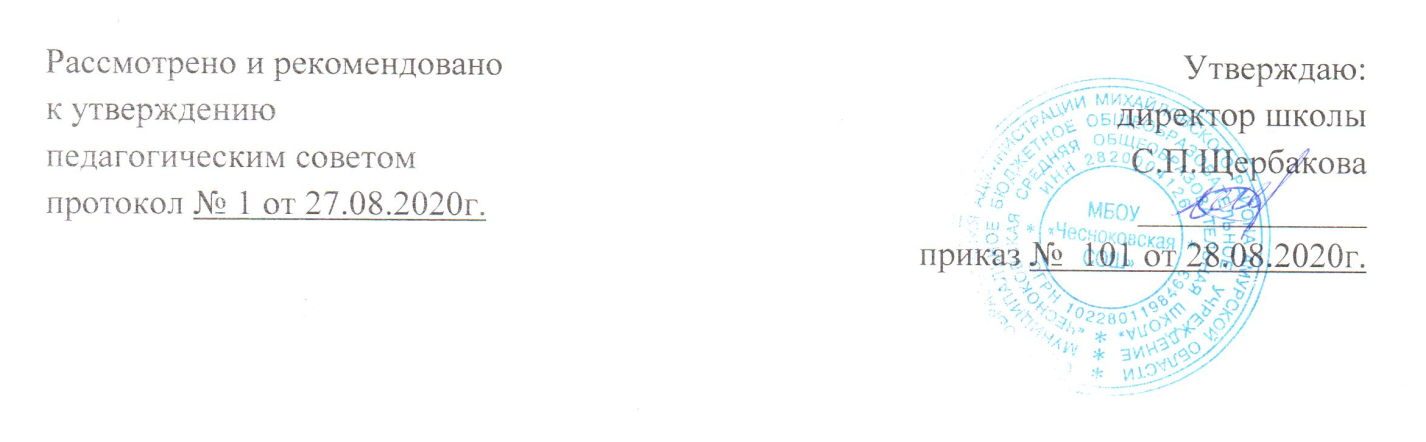 № п/п.СодержаниеОбщее количество часовУроков развития речиУроков контроля1.Язык. Речь. Общение.1--2.Повторение изученного в 5 классе.12113.   Текст.3304.Лексика. Фразеология. Культура речи.13215. Словообразование. Орфография. Культура речи.24516.   Морфология. Орфография. Культура речи.109167Имя существительное1821Имя прилагательное2332Имя числительное1411Местоимение2451Глагол30527.Повторение и систематизация изученного в 5 и 6 классах. Культура речи.1321ИТОГО:1752911№ п/п.ТемаДата по плануФактическая датаЯзык. Речь. Общение (1 час)Язык. Речь. Общение (1 час)Язык. Речь. Общение (1 час)Язык. Речь. Общение (1 час)1.
Русский язык – один из развитых языков мира01.09Повторение изученного в 5 классе (12 часов)Повторение изученного в 5 классе (12 часов)Повторение изученного в 5 классе (12 часов)Повторение изученного в 5 классе (12 часов)2.Фонетика, орфоэпия.02.093.Фонетический разбор слова. Орфография.03.094.Морфемы в слове. Морфемный разбор слова. Орфограммы в приставках и корнях слов.04.095.Части речи. Морфологический разбор слова.07.096.Орфограммы в окончаниях слов.08.097.Словосочетание. 09.098.Простое предложение. Знаки препинания в конце и внутри простого предложения.10.099.Сложное предложение. Знаки препинания в сложном предложении.11.0910.Синтаксический и пунктуационный разбор предложений.14.0911.Р.р. Прямая речь. Диалог.15.0912.К.р. Вводная контрольная работа (диктант) по теме «Повторение изученного в 5 классе».16.0913.Работа над ошибками.17.09Текст (3 часа)Текст (3 часа)Текст (3 часа)Текст (3 часа)14.Р.р. Текст. Тема и основная мысль. Заглавие. Начальные и конечные предложения. Ключевые слова. Основные признаки текста.18.0915.Р.р. Стили речи.21.0916.Р.р. Типы речи.22.09Лексика. Фразеология. Культура речи (13 часов)Лексика. Фразеология. Культура речи (13 часов)Лексика. Фразеология. Культура речи (13 часов)Лексика. Фразеология. Культура речи (13 часов)17.Слово и его лексическое значение. Лексикология. Словари.23.0918.Р.р. Сжатое изложение «Собиратель русских слов».24.0919.Работа над ошибками.25.0920.Общеупотребительные слова. Профессиональные слова.28.0921.Диалектизмы.29.0922.Исконно русские и заимствованные слова.
30.0923.Новые слова (неологизмы). Устаревшие слова.01.1024.Фразеологизмы.02.1025.Р.р. Урок-викторина. Источники фразеологизмов.05.1026.Систематизация и обобщение изученного по теме «Лексикология».06.1027.Систематизация и обобщение изученного по теме «Лексикология».07.1028.К.р. Контрольная работа (тест) по теме «Лексика».08.1029.Работа над ошибками.09.10Словообразование. Орфография. Культура речи (24 часа)Словообразование. Орфография. Культура речи (24 часа)Словообразование. Орфография. Культура речи (24 часа)Словообразование. Орфография. Культура речи (24 часа)30.Морфемика. Словообразование.12.1031.Р.р. Описание помещения. Структура текста, языковые особенности.
13.1032.Основные способы образования слов в русском языке.14.1033.Основные способы образования слов в русском языке.15.1034.Р.р. Этимология слова.16.1035.Р.р. Систематизация материала к сочинению. Сложный план.19.1036.Правописание чередующихся гласных о и а в корнях –кос- – -кас-20.1037.Правописание чередующихся гласных о и а в корнях –гор- – -гар-21.1038.Правописание чередующихся гласных о и а в корнях –зор- – -зар-22.1039.Правописание корней с чередованием.23.1040.Буквы ы и и после приставок на согласные.26.1041.Р.р. Сочинение- описание интерьера помещения.27.1042.Р.р. Сочинение- описание интерьера помещения.28.1043.Работа над ошибками.29.1044.Правописание гласных в приставках пре- и при-.30.1045.Правописание гласных в приставках пре- и при-.
09.1146.Сложные слова. Правописание соединительных гласных о и е.10.1147.Сложносокращенные слова.11.1148.Сложносокращенные слова.12.1149.Морфемный и словообразовательный разбор слова.13.1150.Урок брейн-ринг. Систематизация и обобщение материала по теме «Морфемика. Словообразование».
16.1151.Систематизация и обобщение материала по теме «Морфемика. Словообразование. Орфография».17.1152.К.р. Контрольная работа (диктант) по теме «Морфемика. Словообразование.Орфография».18.1153.Работа над ошибками.
19.11Морфология. Орфография. Культура речи (109 часов)Морфология. Орфография. Культура речи (109 часов)Морфология. Орфография. Культура речи (109 часов)Морфология. Орфография. Культура речи (109 часов)ИМЯ СУЩЕСТВИТЕЛЬНОЕ (18 часов)ИМЯ СУЩЕСТВИТЕЛЬНОЕ (18 часов)ИМЯ СУЩЕСТВИТЕЛЬНОЕ (18 часов)ИМЯ СУЩЕСТВИТЕЛЬНОЕ (18 часов)54.Морфология как раздел русского языка. Имя существительное.20.1155.Разносклоняемые имена существительные.23.1156.Буква е в суффиксе   –ен- в существительных на –мя.24.1157.Р.р. Я-автор. Письмо как одна из разновидностей текста.25.1158.Несклоняемые имена существительные.26.1159.Род несклоняемых имен существительных.
27.1160.Род несклоняемых имен существительных.
30.1161.Имена существительные общего рода.01.1262.Морфологический разбор имени существительного.02.1263.Р.р. Публичное выступление.03.1264.Не с существительными.04.1265.
Согласные ч и щ в суффиксе –чик(-щик).07.1266.
Правописание гласных в суффиксах –ек, -ик.08.1267.Буквы о и е после шипящих и ц в суффиксах существительных.09.1268.Систематизация и обобщение знаний по теме «Имя существительное»
10.1269.Систематизация и обобщение знаний по теме «Имя существительное»11.1270.К.р. Контрольная работа (диктант) по теме «Имя существительное»14.1271.Работа над ошибками.15.12ИМЯ ПРИЛАГАТЕЛЬНОЕ (23 часа)ИМЯ ПРИЛАГАТЕЛЬНОЕ (23 часа)ИМЯ ПРИЛАГАТЕЛЬНОЕ (23 часа)ИМЯ ПРИЛАГАТЕЛЬНОЕ (23 часа)72.Прилагательное как часть речи.16.1273.Р.р. Проба пера. Описание природы с помощью имен прилагательных.17.1274.Степени сравнения прилагательного.18.1275.Степени сравнения прилагательного.21.1276.Разряды имен прилагательных.22.1277.Разряды имен прилагательных.23.1278.Морфологический разбор прилагательного.
24.1279.Р.р. Выборочное изложение по отрывку из романа А.С.Пушкина «Дубровский».25.1280.К.р. Контрольная работа (диктант) за I полугодие.28.1281.Работа над ошибками.29.1282.НЕ с прилагательными.11.0183.НЕ с прилагательными.12.0184.Буквы о и е после шипящих и ц в суффиксах прилагательных.13.0185.Одна и две буквы н в суффиксах прилагательных14.0186.
Одна и две буквы н в суффиксах прилагательных.15.0187.Одна и две буквы н в суффиксах прилагательных.18.0188.Различение на письме суффиксов –к- и –ск-
19.0189.Слитное и дефисное написание сложных прилагательных.20.0190.Слитное и дефисное написание сложных прилагательных.21.0191.Р.р. Урок-конкурс. Публичное выступление о произведении народного промысла.22.0192.Систематизация знаний по   теме «Имя прилагательное».25.0193.К.р. Контрольная работа (тест) по теме «Имя прилагательное».26.0194.Работа над ошибками.27.01ИМЯ ЧИСЛИТЕЛЬНОЕ (14 часов)ИМЯ ЧИСЛИТЕЛЬНОЕ (14 часов)ИМЯ ЧИСЛИТЕЛЬНОЕ (14 часов)ИМЯ ЧИСЛИТЕЛЬНОЕ (14 часов)95.Имя числительное как часть речи. Разряды числительных.28.0196.Простые и составные числительные.29.0197.Ь в середине числительных и на конце.01.0298.Порядковые числительные.02.0299.Количественные числительные: целые, дробные и собирательные.03.02100.Количественные числительные: целые, дробные и собирательные.04.02101.Р.р. Публичное выступление «Памятная дата».05.02102.Склонение количественных числительных.08.02103.Склонение количественных числительных.09.02104.Морфологический разбор имени числительного.10.02105.Систематизация знаний по теме «Имя числительное».11.02106.Систематизация знаний по теме «Имя числительное».12.02107.К.р. Контрольная работа (диктант) по теме «Имя числительное».15.02108.Работа над ошибками.16.02МЕСТОИМЕНИЕ (24 часа)МЕСТОИМЕНИЕ (24 часа)МЕСТОИМЕНИЕ (24 часа)МЕСТОИМЕНИЕ (24 часа)109.Местоимение как часть речи. Раздельное написание предлогов с местоимениями.17.02110.Разряды местоимений. Личные местоимения.
18.02111.Возвратное местоимение себя.19.02112.Р.р. Интерактивная игра. «Как я однажды маме помогал».22.02113.Р.р. Интерактивная игра. «Как я однажды маме помогал».24.02114.Вопросительные местоимения. Относительные местоимения.25.02115.Неопределенные местоимения.
26.02116.Неопределенные местоимения.01.03117.Отрицательные местоимения.02.03118.Отрицательные местоимения.03.03119.Слитное и раздельное написание не и ни в отрицательных местоимениях.04.03120.Притяжательные местоимения.05.03121.Р.р. Рассуждение как тип текста.09.03122.Указательные местоимения.10.03123.Определительные местоимения.11.03124.Склонение местоимений.12.03125.Склонение местоимений.15.03126.Р.р. Сочинение по картине Е.В. Сыромятниковой «Первые зрители».16.03127.Р.р. Сочинение по картине Е.В. Сыромятниковой «Первые зрители».17.03128.Работа над ошибками.18.03129.Систематизация знаний по теме «Местоимение».19.03130.Систематизация знаний по теме «Местоимение».29.03131.К.р. Контрольная работа (диктант) по теме «Местоимение».30.03132.Работа над ошибками.31.03ГЛАГОЛ (30 часов)ГЛАГОЛ (30 часов)ГЛАГОЛ (30 часов)ГЛАГОЛ (30 часов)133.Повторение изученного в 5 классе материала о глаголе.01.04134.Повторение изученного в 5 классе материала о глаголе.02.04135.Р.р. Рассказ по сюжетным картинкам.05.04136.Разноспрягаемые глаголы.06.04137.Разноспрягаемые глаголы.07.04138.Переходные и непереходные глаголы.08.04139.Переходные и непереходные глаголы.09.04140.Наклонения глагола. Изъявительное наклонение.12.04141.Изъявительное наклонение.13.04142.Р.р. Контрольное изложение.14.04143.Работа над ошибками15.04144.Условное наклонение.16.04145.Раздельное написание частицы бы с глаголами в условном наклонении.19.04146.Повелительное наклонение.20.04147.Буквы ь и и в глаголах в повелительном наклонении.21.04148.Употребление наклонений.22.04149.Употребление наклонений.23.04150.Р.р. Простой и сложный план.26.04151.Безличные глаголы.27.04152.Безличные глаголы.28.04153.Морфологический разбор глагола.29.04154.Р.р. Контрольное сочинение. Подготовка30.04155.Р.р. Контрольное сочинение. Написание03.05156.Работа над ошибками.04.05157.Правописание гласных в суффиксах глаголов.05.05158.Правописание гласных в суффиксах глаголов.06.05159.Систематизация знаний по теме «Глагол».07.05160.Систематизация знаний по теме «Глагол».11.05161.К.р. Контрольная работа (тест) по теме «Глагол».12.05162.Работа над ошибками.13.05Повторение и систематизация изученного в 5 и 6 классах (13 часов)Повторение и систематизация изученного в 5 и 6 классах (13 часов)Повторение и систематизация изученного в 5 и 6 классах (13 часов)Повторение и систематизация изученного в 5 и 6 классах (13 часов)163.Разделы науки о языке. Орфография. Орфографический разбор.14.05164.Разделы науки о языке. Орфография. Орфографический разбор.17.05165.Пунктуация. 18.05166.Пунктуационный разбор.19.05167.Р.р. Сложный план.20.05168.Р.р. Всё о тексте.21.05169.Лексика и фразеология.24.05170.Лексика и фразеология.25.05171.Словообразование. Морфемный и словообразовательный разбор.26.05172.Словообразование. Морфемный и словообразовательный разбор.27.05173.К.р. Итоговый контрольный диктант28.05174.Работа над ошибками.31.05175.Итоговый урок.